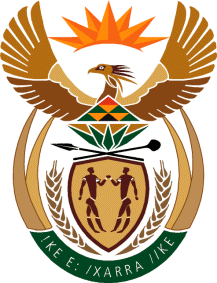 MINISTRY OF TOURISMREPUBLIC OF SOUTH AFRICAPrivate Bag X424, Pretoria, 0001, South Africa. Tel. (+27 12) 444 6780, Fax (+27 12) 444 7027Private Bag X9154, Cape Town, 8000, South Africa. Tel. (+27 21) 469 5800, Fax: (+27 21) 465 3216NATIONAL ASSEMBLY:QUESTION FOR WRITTEN REPLY:Question Number:	1913Date of Publication:	21 August2020NA IQP Number:	32Date of reply:		19 October 2020Mr M S F de Freitas (DA) to ask the Minister of Tourism:  With reference to her reply to question 1128 on 28 October 2019, (a) on what date were the performance agreements for (i) her and (ii) the Deputy Minister finalised and signed and (b) what are the key performance indicators used to monitor the deadlines set in the performance agreements for her and the Deputy Minister respectively?	NW2428EREPLY:(a)(i) 	In line with the President’s announcement in his State of the Nation Address on 13 February 2020 that Ministers will contract with him and sign performance agreements, agreement were prepared. However, the COVID-19 pandemic significantly affected government’s plans and budgets, resulting in the tabling of a Supplementary Budget by the Minister of Finance in June 2020.  The reprioritisation had an impact on departments’ Strategic Plans 2020-2025 and APPs 2020/2021, therefore government departments had to revise their APPs. Subsequently, the performance agreements of Members of the Executive were revised taking into account the new fiscal environment.The Minister of Tourism’s Performance Agreement was submitted to the Presidency on 24 July 2020, as directed by the Department of Planning, Monitoring and Evaluation’s (DPME) Circular to all Ministers, signed by the Minister in the Presidency on 17 July 2020. The finalisation and signing of the Minister’s Performance Agreement (PA) with the President is dependent upon the completion of DPME’Sevaluation outcome of the Minister’s PA,.(ii)	Once the above process has been concluded, the Minister will enter into an agreement with the Deputy Minister to provide support relating to key responsibility areas in her performance agreement. No PA is signed by the Deputy Minister and the President.(b)   (i)     The key performance indicators will be confirmed upon the signing of the Performance Agreement by the Minister and the President.Refer to (a) (ii)